Муниципальное бюджетное общеобразовательное учреждение«Добровская школа-гимназия имени Я.М.Слонимского» Симферопольского района Республики Крым(МБОУ «Добровская школа-гимназия имени Я.М.Слонимского») ОКПО 00793762;ОГРН 1159102010253; ИНН /КПП9109008822/910901001ул.Комсомольская, 1-А, с. Доброе, Симферопольский район, РК, 297571тел/факс 0(652) 31-12-24, e-mail: school_simferopolsiy-rayon6@crimeaedu.ru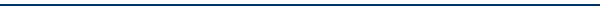 ПРИКАЗ29.12.2023                                                           с.Доброе                                            № 637 -оОб организации питания во II полугодии 2023/2024  учебного года  В соответствии с Федеральным законом Российской Федерации от 29.12.2012 № 273-ФЗ «Об образовании в Российской Федерации» (статья 37, статья 79 пункт 7),  Федеральным законом Российской Федерации от 30.03.1999 № 52-ФЗ «О санитарно-эпидемиологическом благополучии населения», СанПиН №2.3/2.4.3590-20 «Санитарно-эпидемиологические требования к организации общественного питания населения», постановлением Главного государственного санитарного врача Российской Федерации от 30.06.2020 № 16 «Об утверждении санитарно-эпидемиологических правил СП 3.1/2.4.3598-20 «Санитарно-эпидемиологические требования к устройству, содержанию и организации работы образовательных организаций и других объектов социальной инфраструктуры для детей и молодежи в условиях распространения новой коронавирусной инфекции (COVID-19)», постановление Главного государственного санитарного врача Российской Федерации от 22.05.2020 № 15 «Об утверждении санитарно-эпидемиологических правил СП 3.1.3597-20 «Профилактика новой коронавирусной инфекции (COVID-19)», п. 10 Приложения 8, п.11 приложения 16 к постановлению Совета министров Республики Крым от 29 марта 2023 № 241 «Об утверждении Государственной программы развития образования в Республике Крым», Законом Республике Крым от 15 декабря 2022 года № 355-ЗРК/2022 «О бюджете Республики Крым на 2023 год и плановый период на 2024- 2025 года», распоряжение  Совета министров Республики Крым 13 октября 2022 года № 1599-р «Об утверждении Перечня государственных программ Республики Крым, действующего  с 1 января 2023 года, и признании утратившими силу некоторых распоряжений Совета министров Республики Крым», постановлением Совета министров Республики Крым от 09.06.2017 № 304 «Об утверждении порядка обеспечения питанием отдельных категорий обучающихся муниципальных общеобразовательных организаций», Региональный стандарт  оказание услуги по обеспечению горячим питанием обучающихся в государственных и муниципальных общеобразовательных организациях Республики Крым, приказ Министерства образования, науки и молодежи Республики Крым от 26.07.2023 № 1247 «О стоимости питания обучающихся 1-4 классов, получающих начальное общее образования в муниципальных общеобразовательных организациях Республики Крым в 2023/2024 учебном году», постановление Совета министров Республики Крым от 07.07.2023 № 470  «О создании автоматизированной системы управления питанием и доступом в муниципальных общеобразовательных организациях в Республике Крым», постановлением администрации Симферопольского района от 30.06.2017 № 188-п «Об утверждении Порядка обеспечения питанием отдельных категорий обучающихся муниципальных общеобразовательных учреждений Симферопольского района», постановлением администрации Симферопольского района от 25.12.2023 № 2447-п «Об организации питания в муниципальных бюджетных общеобразовательных учреждениях Симферопольского района Республики Крым в 2024 году и признании утратившими милу некоторых постановлений администрации Симферопольского района Республики Крым», приказом управления образования администрации Симферопольского района от 26.12.2023 № 1154 «Об организации питания в муниципальных бюджетных общеобразовательных учреждениях Симферопольского района во II полугодии 2023/2024  учебного года» с целью укрепления здоровья детей, создания условий для предоставления качественного, сбалансированного питания учащимся ПРИКАЗЫВАЮ: 1. Организовать горячее питание для обучающихся МБОУ «Добровская школа-гимназия им.Я.М.Слонимского» с 09.01.20242. В связи с отсутствием пищеблока организовать приготовление горячего питания на базе МБОУ для подразделения с. Краснолесье.3. Назначить ответственными за организацию питания учащихся зам.директора по ВР Девлетову Э.С., в структурном подразделении с.Краснолесье- заведующую хозяйством Матвееву Н.Н.4. Назначить ответственной за проведение мониторинга качества организации горячего питания с последующим написанием аналитической справки (не реже чем 2 раза в год (по полугодиям) заместителя директора по ВР Девлетову Э.С.5. Создать все необходимые условия для организации полноценного, качественного горячего питания в соответствии с санитарно-эпидемическими правилами, региональным стандартом оказание услуги по обеспечению горячим питанием обучающихся, получающих начальное общее образования и обучающихся 1-11-х классов льготных категорий;6. Обеспечить бесплатным горячим питанием обучающихся, получающих начальное общее образование. Стоимость горячего питания составляет 71,71 рубль в день за счет средств федерального бюджета.7. Обеспечить бесплатным горячим питанием (обед) обучающихся, получающих начальное общее, основное общее и среднее общее образование отнесённых к льготным категориям (дети-инвалиды, дети-сироты, дети, оставшиеся без попечения родителей, лица из числа детей-сирот и детей, оставшихся без попечения родителей, дети с ограниченными возможностями здоровья, дети из малоимущих  и многодетных семей, дети участников специальной военной операции), с учетом соблюдения среднесуточных наборов пищевых продуктов, утвержденных СанПиН. Стоимость горячего питания на одного ребенка льготной категории составляет 80,00 рублей в день за счет средств бюджета муниципального образования Симферопольский район.8. Обеспечить бесплатным горячим питанием (завтрак - I смена, полдник - II смена) обучающихся, получающих основное общее и среднее общее образование (дети с ограниченными возможностями здоровья, дети из малоимущих и  многодетных семей, дети-сироты, детей, оставшихся без попечения родителей, дети участников специальной военной операции) с учетом соблюдения среднесуточных наборов пищевых продуктов, утвержденных СанПиН.Стоимость горячего питания на одного ребенка льготной категории составляет 50,00 рублей в день за счет средств бюджета муниципального образования Симферопольский район.9. Обеспечить бесплатным горячим питанием (полдник–II смена) обучающихся, получающих начальное общее образования, отнесённых к льготным категориям (дети-инвалиды, дети-сироты, дети, оставшиеся без попечения родителей, лица из числа детей-сирот и детей, оставшихся без попечения родителей, дети с ограниченными возможностями здоровья, дети из малоимущих и многодетных семей, дети участников специальной военной операции). Стоимость горячего питания на одного ребенка льготной категории составляет 50,00 рублей в день за счет средств бюджета муниципального образования Симферопольский район.10. Обеспечить обучающихся, отнесённых к льготной категории «дети с ограниченными возможностями здоровья», «дети-инвалиды», а также дети-инвалиды, имеющие статус обучающихся с ограниченными возможностями здоровья, получающие «образование на дому», получают компенсацию за двухразовое питание в денежном эквиваленте. Стоимость денежной компенсации за горячее питание на одного ребенка льготной категории составляет 153,71 рублей в день за счет средств бюджета муниципального образования Симферопольский район».13. Обновить приказ «О создании и работе бракеражной комиссии в учреждении» и утвердить План работы                                                                                                            до 09.01.202414. Обновить приказ «Об организации питьевого режима обучающихся» в соответствии с СанПиН.                                                                                                              до 09.01.202415. Обновить приказ о создании комиссии родительского контроля за организацией и качеством питания обучающихся.                                                                                                      до 09.01.2024 16.Ответственному лицу за организацию питания Девлетовой Э.С.:16.1.Привести в соответствие всю нормативно-правовую базу по организации горячего питания в учреждении (Положение «Об организации питания», «О бракеражной комиссии», «О родительском контроле за организацией и качеством питания обучающихся» и др.)                                                                                                                     до 09.01.202416.2. Обеспечить проведение мониторинга за организацией горячего питания советом родительского контроля, с заполнением соответствующего протокола. По итогам мониторинга составлять протоколы заседаний комиссии по вопросам организации питания. Копии протоколов ежемесячно предоставлять в управление образования;                                                                                                            Ежемесячно до 5 числа следующим за отчетным16.3. Разработать и утвердить:-график питания обучающихся;-график работы столовой;-график работы пищеблока, буфета-раздаточной-график дежурства учителей на переменах в обеденном зале;-график кварцевания столовой;-график проветривания столовой;-график влажной и генеральной уборки столовой;-план работы бракеражной комиссии -план работы Совета по питанию -план работы комиссии родительского контроля за организацией горячего питания -план дополнительных санитарно-противоэпидемических мероприятий в столовой и пищеблоке, направленных на уменьшение рисков распространения новой коронавирусной инфекции (COVID-19), а также ОРВИ и гриппомРазместить данную информацию на официальном сайте общеобразовательного учреждения, информационных стендах в столовой, и стендах для родителей (законных представителей).                                                                                                                          до 09.01.202416.4.На информационном стенде (в столовой МБОУ, в подразделении с.Краснолесье) по здоровому питанию, а также на официальном сайте необходимо разместить:-Основное меню (по всем возрастным категориям);-Ежедневное меню;-График приема пищи;- Памятку «О здоровом питании»;-Горячая линия по вопросам организации горячего питания (МП РФ, МОНМ РК, Управления образования администрации).	        до 09.01.202416.5. Предоставлять в МКУ «Центр по обслуживанию муниципальных учреждений образования Симферопольского района» (бухгалтерию) табеля учёта питания обучающихся получающих начальное общее образование и обучающихся льготных категорий  ежемесячно до 2 числа следующего за отчетным17.Классным руководителям 1-11 классов:17.1. Принять меры для большего охвата горячим питанием  обучающихся всех категорий за счет федерального, регионального, муниципального бюджетов, а также за счет родительских средств.17.2. Осуществлять ежедневный действенный контроль за посещаемостью детей, заполнением табелей ежедневного учета;17.3. Проводить инструктажи с обучающимися по безопасности жизнедеятельности «Правила  поведения в столовой», беседы по культуре приема пищи, о правилах поведения в столовой и личной гигиене обучающихся                                                                                                     1 раз в четверть17.4.Своевременно давать заявки по питанию учащихся                                                                                                                       Ежедневно17.5. В целях пропаганды здорового образа жизни в течение учебного года проводить просветительские мероприятия с детьми и их родителями (конкурсы, детские тематические праздники, исследовательские проекты, викторины, классные часы, круглые столы и другие мероприятия), направленные на формирование культуры здорового питания;постоянно, в течение года18.Медицинской сестре Ахтемовой Д.Д.18.1. Усилить контроль за правильностью закладки продуктов в соответствии с технологическими картами; соблюдение санитарного законодательства в учреждении, в том числе: наличие условий для соблюдения гигиенических навыков и питьевого режима обучающихся; обеспечения условий обработки, хранения, сроков реализации сырья и готовой пищи: наличие сопроводительной документации, подтверждающей качество и безопасность пищевых продуктов; эффективное функционирование систем водоснабжения и канализации; усилить контроль за утилизацией пищевых отходов, санитарно-гигиеническим состоянием пищеблокаежедневно, постоянно18.2. Контролировать обработку обеденных столов до и после каждого приёма пищи с использованием достаточного количества моющих и дезинфицирующих средств.                                                                                                                         ежедневно18.3. Контролировать правильность мытья посуды с использованием дезинфицирующего раствора                                                                                                                        ежедневно18.4.Контролировать работу персонала пищеблоков с использованием средств индивидуальной защиты (маски и перчатки)ежедневно, в течение года19. Продолжить работу по укреплению материально-технической базы пищеблоков, школьных столовых и обеденных залов учреждений;в течение года20. Обеспечить своевременное заключение контрактов по организации горячего питания) в учреждении в соответствии с Федеральный закон от 05.04.2013 N 44-ФЗ "О контрактной системе в сфере закупок товаров, работ, услуг для обеспечения государственных и муниципальных нужд". Включить в контракт условия, прописанные в Постановлении Правительства Российской Федерации от 29.03.2023 № 498 «Об утверждении типовых условий контрактов на оказание услуг  питания детей, обучающихся по образовательным программам начального общего, основного общего и среднего общего образования» ;21. Для организации работы на пищеблоке, школьной столовой, буфет-раздаточной должны быть следующие документы:- технологический паспорт пищеблока (разработанный и утвержденный директором);- программа производственного контроля на основе принципов ХАССП (разработанная организатором питания и согласованная директором); - технологические карты на каждое блюдо (разработанная организатором питания и согласованная директором);-  гигиенический журнал (сотрудников пищеблока) (ведется ежедневно медицинской сестрой школы либо назначенным лицом);- журнал бракеража скоропортящейся продукции (ведется организатором питания):- журнал готовой кулинарной продукции (ведется ежедневно медицинской сестрой, подписывается ежедневно членами бракеражной комиссии  в составе не менее 3-х человек;- журнал учета температурного режима холодильного оборудования (ведется ежедневно организатором питания);- журнал температуры и влажности складских помещений (ведется ежедневно организатором питания;- журнал проведения генеральных уборок (ведется ежедневно организатором питания;- ведомость контроля за рационом питания (ведется ежедневно, каждые 10 дней заполняет медицинский работник, подписывает директор школы);- договор с аккредитованной лабораторией на проведения периодических испытаний пищевой продукции по физико-химическим показателям (разрабатывает организатор питания);- договор на вывоз пищевых отходов.22. Ответственной за ведение сайта Факидовой Э.С.:22.1.В разделе «Горячее питание» на официальном сайте общеобразовательного учреждения необходимо размещать всю актуальную информацию по организации питания, а именно:- нормативные локальные акты по организации питания;- основное меню, утвержденное и согласованное в соответствии с требованиями, с указанием даты согласования;- график приема пищи с подписью руководителя;- информация для родителей по теме «Здоровое питание»;22.2. В подразделе «FOOD» до 10.00 часа размещать ежедневное меню для обучающихся по программе начального общего образования.22.3. Заместителю директора по ВР Девлетовой Э.С. ежедневно проверять правильность размещения информации (меню), а также отображения общеобразовательного учреждения на официальном сайте «Мониторинг.РФ».23. Персональную ответственность за предоставление достоверной информации по питанию в управление образования возложить на заместителя директора по ВР Девлетову Э.С.24. Персональную ответственность за предоставление достоверной информации, отраженной в табелях по питанию детей возложить на классных руководителей.25. Контроль за исполнением данного приказа оставляю за собой.Директор                                                                                             Е..В. НикитчукС приказом  от 29.12.2023 № 637-о ознакомлены:№п/пФИОДатаПодписьАбдуллаева Н.М.Алимова С.С.Антонова Т.П.Артемьева А.А.Арсланова А.С.Бадун В.И.Балич Л.В.Бодурова Р.А.Велиев Э.Р.Велиева С.Э.Верульская Н.С.Ганина Е.Ю.Гафарова А.К.Гипс И.В.Годлевская В.П.Голубева Л.Д.Гринько Л.А.Грищенко Е.Л.Давоян Р.Г.Девлетова Э.С.Джанклыч М.Н.Джемилова Э.М.Дженджера З.И.Дукальтетенко Т.В.Зайцева М.А.Ибраимова З.А.Иззетова А.Н.Измайлова Э.Т.Кальченко М.К.Каракаш Э.Д.Копытова А.В.Корчевская Т.Н.Муединова Г.О.Муратова М.Э.Муртазаева Э.З.Мусаева С.И.Мустофаева А.К.Османова З.Я.Панычев В.В.Сенченко Е.В.Сиренко А.В.Ступина В.В.Сухарюк А.Н.Тарасенко М.К.Темеш У.У.Терещенко Я.Б.Тутикова Ю.А.Факидова Э.С.Фейзуллаева Л.Р.Халилова А.И.Холодова О.Г.Черменинова Е.Г.Чумак А.В.Чугай К.В.Шостак Т.Н.Юсуфова С.С.